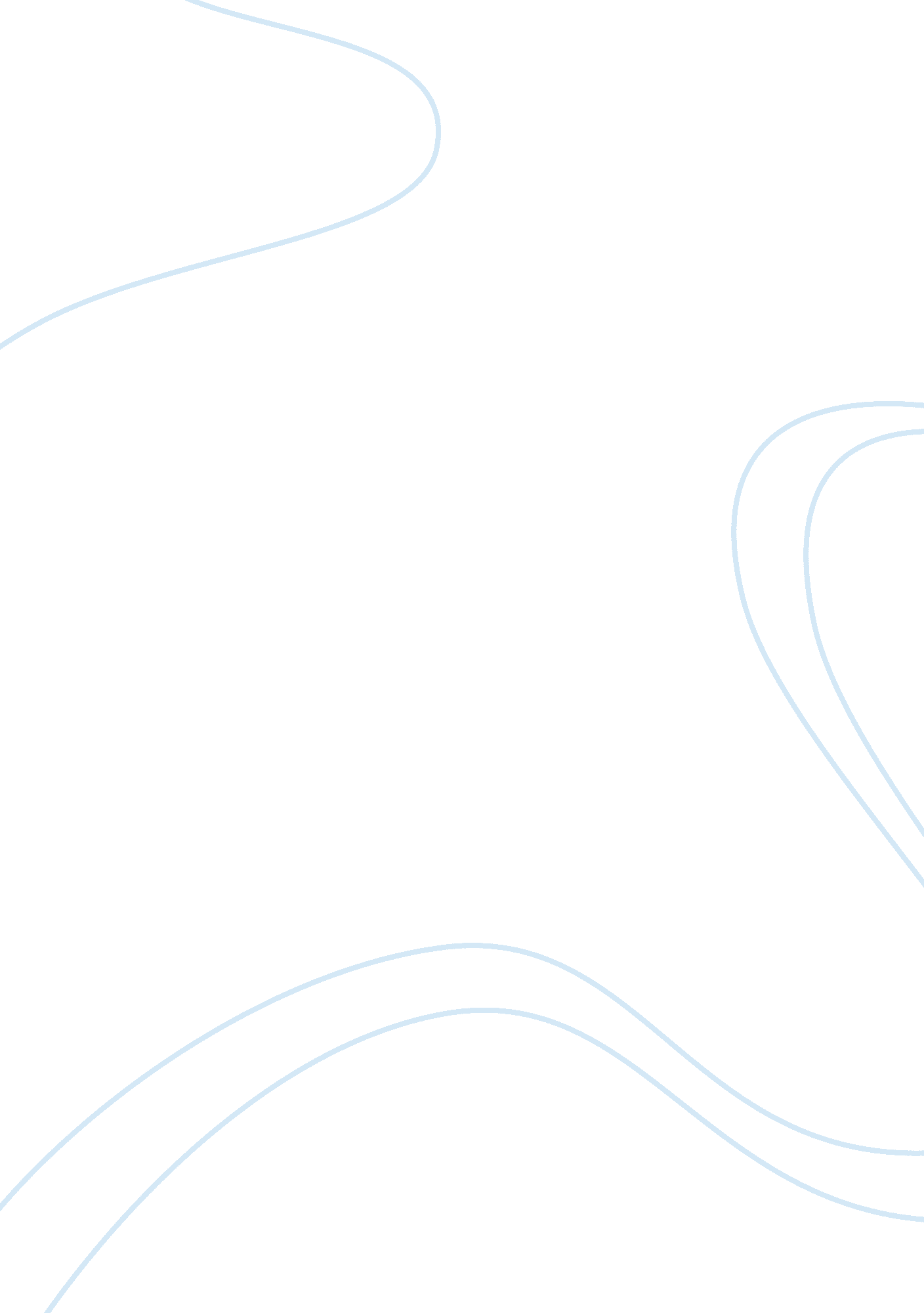 Perception of risk variation factors health and social care essayHealth & Medicine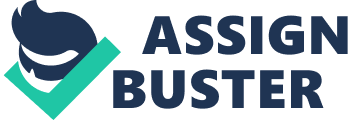 Recent old ages in societal scientific disciplines andacademicresearch have highlighted the apprehension of constructs such as hazard perceptual experience and hazard itself, in a batch of deepness. However the true apprehension of how hazard is perceived and how its influences behavior is non a simple phenomenon to specify. There is immense contention on how, why and what variables constitute it. Risk has been defined in legion ways by societal scientists and research workers. Before reexamining the different paradigms of hazard perceptual experience it is critical to understand the really nature of the construct of hazard itself. There exist multiple constructs of Risk. Risk is viewed as a jeopardy, as a chance as a effect and even as possible hardship or menace ( Short Jr, 1984) . Risk under such claims is typically assessed to be objectively quantified by hazard appraisal. On the other manus societal scientific disciplines reject such impression of nonsubjective word picture. Their attack tends to concentrate on effects that such hazardous results have on people who undergo them. This tradition see 's hazard as subjective in nature ( Krimsky & A ; Golding, 1992 ; Slovic, 1992 ; Weber, 2001b ; Wynne, 1992 ) . , hence it defines hazard as something that human existences have invented to assist them understand and get by with the dangers and uncertainnesss of life. Admiting that hazard can intend different things to different persons ( Brun, 1994 ) , consequently people besides tend to differ in their earnestness of effects of hazards and how they calculate the chance of such hazards to take topographic point. This apprehension leads us to the term 'risk perceptual experience ' , which has been defined as ' appraisal of the chance of a specified type of accident go oning and how concerned we are with the effects ' ( Sjoberg L. et Al, 2004, p. 8 ) . Individual values, beliefs and attitude every bit good as societal and cultural values or temperaments including symbols, political orientations and history constitute of factors which influence hazard perceptual experience ( Weinstein, 1980 ) . The aim of this paper is to understand the part of such societal, cultural and psychological factors which form perceptual experiences of hazard. This essay aims at discoursing hazard in context to a specified hazard which is vaccinum hazard particular to polio. This peculiar pick has been made with consideration given to the fact that disease such as infantile paralysis is no more a job in the western states and the underdeveloped states provide a good illustration of civilization and societal influence for the sensed hazards. This has been backed by the lifting involvements by universe wellness organisation to wholly eliminate this from the face of Earth. Throughout this survey research grounds has been incorporated to organize a logical statement. In decision the deduction for policy shapers and other interest holders are discussed in line with the acknowledgment of the changing perceptual experience of his hazards. Polio has been known to distribute via the unwritten faecal path. The West had popularly seen summer eruptions of infantile paralysis. These resulted in widespread paralytic infantile paralysis. There are two basic types of infantile paralysis vaccinum, both of which were developed in the 1950 's. The foremost was developed by Jonas Salk, which was a formalin-killed readying of normal wild type infantile paralysis virus. This virus is known to turn in monkey kidney cells and the vaccinum is given by injection. The vaccinum aims at arousing good humoral ( IgG ) unsusceptibility and forestalling transit of the virus to the nerve cells where it would otherwise do paralytic infantile paralysis. The 2nd known vaccinum was developed by Albert Sabin, which is a unrecorded attenuated vaccinum, produced through empiricalobservationby consecutive transition of the virus in cell civilization. It is given orally and is known as the preferable vaccinum in the developed universe such as United States, United Kingdom and others mostly because of it easiness of disposal. ( Jeffrey Kluger, 2005 ) Vaccines have been used to control morbidity and mortality fromchildhoodinfective diseases in our society ( Senier, L. , 2005 ) . It is non incorrect to state that vaccinums constitute one of the biggest success narratives within preventative medical specialty nevertheless at that place has been a turning concern sing the necessity of its uninterrupted usage ( Senier, L. , 2005 ) ( Bostrom A. , 1997 ) . Physicians and research workers attribute such concerns in instance of infantile paralysis vaccinum mostly to the diminution in mark diseases but besides attribute it towards the turning concern for safety among the multitudes ( Senier, L. , 2005 ) . Such uncertainnesss sing vaccinum hazards along with the still prevalence of such diseases in society create a demand for understanding how perceptual experiences sing infantile paralysis vaccinum hazard are developed among people. The undermentioned subdivision purposes at supplying an overview of different prospective in order to understand how perceptual experiences are developed and influenced. Perceived badness of a disease drama an of import portion in credence of vaccinums developed to extinguish them ( Bostrom A. , 1997 ) . A comparative survey of two diseases outburst conducted in Canada illustrates that during an eruption of a fatal, meningitis the populace reverted to mass immunisation comparable to a rubeolas outburst, where a by and large less credence of immunisation prevailed based on the populace 's position of rubeolas as being less unsafe. While in world Measle kill a larger graduated table of kids across the Earth ( Boholm, A. , 1998 ) . Fear is a clear illustration of what we think about a hazard in footings of our intuitive feelings, a procedure which is called the heuristic consequence and it has a great influence on our perceptual experience of risks. Amoung the current infantile paralysis bing states such frights are of a bigger magnitude given their societal and cultural backgrounds. There exists a large spread of societal consciousness every bit good as instruction in these states. Poverty, deficiency of basic lodging installations, clean H2O and air, and other ailments have helped to organize the attitudes and perceptual experience about polio vaccinum hazards ( Sjoberg L. et Al, 2004 ) .. Another component which influences the perceptual experience of hazard associated with infantile paralysis vaccinums is the degree of control over kids 's going infected of vaccinum preventable disease. Works of ( Meszaros et al, 1996 ) shows that none inoculators understand that their kid was less likely effected by the inauspicious affects of the inoculation. This sense of control over the inauspicious effects of acquiring vaccinated strongly determines attitude towards inoculation. Another critical thing which must be noted here is the sensed cost benefit analysis done by parents. If at that place exists a sensed benefit in a specific pick, the hazard associated with that pick will look smaller than when no such benefit is perceived ) . Hence perceptual experiences on Polio Vaccine hazard will be constructed depending on how much control an single likes to exert within his life and what cost and benefits does he associates with the infantile paralysis vaccinum. Some groups of people have viewed inoculation of a kid as a - physical invasion into a healthy bodyA , this has been supported with doctors ' penchants to `` make no injury ' ( specially in instances where more than one injection is required. Such believes and attitudes have paved agencies to constructs such as Free-loading ( which is trusting on herd unsusceptibility and taking non to immunize ) . This is proved by the research at the Pennsylvania University which has shown that a batch of none inoculators use the free equitation logic ( Hershey et Al, 1994 ) . On the other utmost side there are besides people who make determinations sing vaccinums based on what every one else seems to be doing. This is regarded at `` bandwagoning '' and relates to human demand for conformance and even security which fulfills the human demand for love, belonging and even safety as defined by Maslow ( Maslow, A. , 1943 ) . The above factors fall into the class of 'Cultural reason ' . Which recognizes a scope of influences including psychological, spiritual, religious, emotional and even intuitive footing as defined by ( Brun, 1994 ) ( Fischhoff B. et Al, 1993 ) ( Sjoberg L. et Al, 2004 ) . Poliomyelitis as it prevails within the underdeveloped states is besides widely influenced by the success narratives of the West. Fear factors linked with deficiency of inoculation are reduced by narratives which explain 'how infantile paralysis has been eradicated from certain states ' and 'how it has become a decreasing concern ' ( Jeffrey Kluger, 2005 ) . Fear encourages people to take positive preventative steps ; this has been clearly illustrated by the plants of ( Leventhal, 1980 ) who found that high fright showed greater purpose to halt smoke. Hence the perceptual experience of vaccinum hazard will change for people based on their ain frights and their ain apprehension of dangers associated to the disease. Surveies on hazard perceptual experiences have taken a deep expression at understanding the function of heuristics and prejudices. According to Slovic P. perceptual experience of hazard cognitive cutoffs form the basic for qualitative estimations of hazard ( Slovic P, 1987 ) . These are called heuristics, illustrations of such prejudices ' include compaction of hazard, over appraisal of rare causes of decease and underestimating common 1s ( Fischhoff B. et Al, 1993 ) . Biass are non restricted to the public entirely alternatively a large beginning of such prejudices stem which in this instance would be doctors every bit good as societal workers. Adept sentiment is besides an of import factor in formation perceptual experience sing polio vaccinum hazards. Experts within their ain field hold certain information purchase and cognition, which is non alienated from their ain prejudices. Experts sentiments are frequently manipulated to organize a perceptual experience of a hazard which is in line with authorities and other stakeholders ( Fischhoff B, Merz JF. , 1994 ) , ( Fischhoff B. et Al, 1993 ) , ( Freudenberg and Pastor, 1992 ) . A prevailing nature of infantile paralysis 's being in developing states can be understood better in footings of the unstable political governments in these states and the efforts of assorted powers to derive public support through over rated wellness programmes such as battle against infantile paralysis. Another factor which is interrelated to this construct is besides the trust factor which defines public perceptual experiences of hazard. The bigger the assurance people have in professional responsible for their protection or in the authorities or establishments responsible for their exposure of hazard the less fearful they would be. The less they would swear them, the higher will be the sensed hazard associated to them. While speaking about trust, it must be noted that grade of trust receiver topographic point in the communicating of information about vaccinum hazards and benefits is every bit important in organizing perceptual experiences about given hazards. Public input and well-being may be viewed as the aim of cardinal interest holders in preventative medical specialty nevertheless their actions are non ever aimed at accomplishing this hence a deficiency of credibleness and trust has been created ( Timothy C & A ; George T, 1995 ) . From the above treatment it can be deduced that a robust apprehension is needed to measure how cultural factors like trust and even duty reconstruct the cost benefit analysis ( Timothy C & A ; George T, 1995 ) . This demand for trust among persons corresponds with the emotional responses which serve a footing for determination devising as explained by Berkowitz ( 1969 ) . Another factor which develops the assorted perceptual experience people hold sing infantile paralysis hazard vaccinums is constructed by single political orientations sing social good versus the single rights. This relates to citizen 's rights to picks such as choice of preventative steps for wellness attention compared to authorities 's power/liberty to do determinations for the multitudes. Majority of the epidemiologist suggests that such determinations should non be left to single picks but should be authorities duty. Thus it can be concluded that Mandatory inoculation influences how vaccine hazards and benefits are received by the populace. This can be understood in the visible radiation of theory of cognitive disagreement which demonstrates that voluntary picks brings more openness and credence to negative results ( Berkowitz, 1969 ) . Certain people may even hold spiritual grounds to avoid inoculation, illustration of such can be the more Orthodox beliefs where step ining with nature is considered not spiritual. In US faith is one of the three evidences on which people are exempted from inoculation. This is done given the apprehension of the diversified US society. Hence it must be acknowledged that perceptual experiences of infantile paralysis vaccinum hazard are related to the societal, cultural and even spiritual facet of person 's life. To reason it can be seen that perceptual experiences sing infantile paralysis vaccinum hazard are constructed by assorted cultural and psychometric factors. Peoples from their positions and attitudes sing infantile paralysis vaccinum hazard based on factors such as badness of the disease, the trust they place in the authorities and other interest holders, their ain apprehension of cost and benefits associated with the vaccinum. Percepts are strongly driven and influenced by person 's ain fright, his abilibity to swear and his desire to command things. Peoples are risk averse and seek to avoid ambiguity ( Slovic and Fischcoff, 1984 ) . They are invariably measuring and doing opinions which are influenced by the society in big and their milieus. They are frequently encouraged to follow the bulk and sometimes to bask the free riders consequence. All these factors have deductions for parents and policymakers about how hazards should be managed and what hazards are acceptable in the visible radiation of how perceptual experiences vary and how they are constructed. It is critical for policy shapers and others to understand that contentions over vaccinum hazard perceptual experience have immense deductions for professionals and media in their functions as sources and besides on the being of this disease. When pass oning hazard to the receivers, it is highly critical that the changing natures of formation of hazard perceptual experience are kept into head along with public instruction and participative determination devising. Government in these states where infantile paralysis is still dominant need to cultivate feelings of trust in people for the system and integrate societal consciousness programmes, which have an emotional entreaty and are targeted towards the rural countries utilizing media every bit good as local physicians and clinics. 